ИНФОРМАЦИОННОЕ ПИСЬМО № 2Уважаемые коллеги!Приглашаем Вас принять участие в44-м заседаниимеждународной научной школы-семинара«Системное моделирование
социально - экономических процессов»имени академика С.С. ШаталинаШкола-семинар состоитсяс 4 по 9 октября 2021 года в г. ВоронежОРГКОМИТЕТ ШКОЛЫ-СЕМИНАРА:Сопредседатели:Макаров Валерий Леонидович – академик РАН, научный руководитель ЦЭМИ РАН, почетный президент РЭШ, директор ВШГА МГУ им. М.В. Ломоносова, МоскваЕндовицкий Дмитрий Александрович – д.э.н., проф., ректор ВГУ Заместители председателя:Гребенников Валерий Григорьевич – д.э.н., проф., гл.н.с. ЦЭМИ РАН, Москва (председатель программного комитета)Щепина Ирина Наумовна – д.э.н., доц., зам. декана по НИР, зав. каф. экон. фак. ВГУ, Воронеж, гл.н.с. ЦЭМИ РАН, Москва (руководитель рабочей группы)Программный комитет:Афанасьев Михаил Юрьевич – д.э.н., проф., гл.н.с. ЦЭМИ РАН, МоскваБахтизин Альберт Рауфович – член-корр. РАН, д.э.н., проф., директор ЦЭМИ РАН, МоскваВебер Шломо – Ph.D., проф., президент РЭШ, науч. рук. Лаборатории исследования социальных отношений и многообразия общества (ЛИСОМО) РЭШ, Москва; Почетный профессор экономики Южного методистского университета в Далласе, СШАДементьев Виктор Евгеньевич – член-корр. РАН, гл.н.с., руководитель научного направления ЦЭМИ РАН, МоскваКлейнер Георгий Борисович – член-корр. РАН, гл.н.с., руководитель научного направления ЦЭМИ РАН, зав. кафедрой Финансового университета при Правительстве РФ, МоскваЛившиц Вениамин Наумович – д.э.н., проф., зав. лабораторией ФИЦ ИУ РАН, гл.н.с. ЦЭМИ РАН, Москва (заместитель председателя программного комитета)Полтерович Виктор Меерович – академик РАН, зам. директора МШЭ МГУ, гл.н.с., руководитель научного направления ЦЭМИ РАН, зав. лабораторией ИЭ РАН, МоскваУстюжанина Елена Владимировна – д.э.н., доц., гл.н.с., руководитель научного направления ЦЭМИ РАН, проф. РЭУ имени Г.В. Плеханова, Москва (заместитель председателя программного комитета, руководитель экспертной группы)Члены Оргкомитета:Азарнова Татьяна Васильевна – д.т.н., зав. кафедрой факультета ПММ ВГУ, ВоронежАнопченко Татьяна Юрьевна – д.э.н., проф., декан факультета экономики и управления, советник ректора СмолГУ, СмоленскГоличенко Олег Георгиевич – д.э.н., проф., гл.н.с. ЦЭМИ РАН, МоскваДавыдов Денис Витальевич – д.э.н., доц., заместитель начальника Дальневосточного главного управления ЦБ РФКанапухин Павел Анатольевич – д.э.н., декан эконом. факультета ВГУ, ВоронежКачалов Роман Михайлович – д.э.н., проф., гл.н.с. ЦЭМИ РАН, МоскваКвинт Владимир Львович – д.э.н., проф., зав. кафедрой МШЭ, гл.н.с. ЦЭМИ РАН, научный руководитель факультета экономики и финансов Северо-Западного института управления РАНХиГС, руководитель центра стратегических исследований МГУ, Москва; иностранный член РАН, СШАКубонива Маасаки – проф. Хитоцубиши университета, Токио, ЯпонияСилаев Андрей Михайлович– д.ф.-м.н., проф., зав. кафедрой НИУ ВШЭ - Нижний Новгород, Нижний НовгородСонин Константин Исаакович – к.ф.-м.н., проф. факультета экономических наук НИУ ВШЭ, Москва; проф. Университета Чикаго (The University of Chicago Irvin B. Harris Graduate School of Public Policy), Чикаго, СШАФилатов Александр Юрьевич – к.ф-м.н., доц., научный руководитель Научно-исследовательской лаборатории Школы экономики и менеджмента ДВФУ, ВладивостокЭкспертная группа Оргкомитета:Гоголева Татьяна Николаевна – д.э.н., проф., зав. кафедрой эконом. факультета ВГУ, ВоронежДенисова Ирина Анатольевна – Ph.D., к.э.н., доцент эконом. факультета МГУ, проф. РЭШ, вед.н.с. ЦЭМИ РАН, МоскваДолгопятова Татьяна Григорьевна – д.э.н., проф., гл.н.с., ординарный проф. факультета экономических наук НИУ ВШЭ, МоскваЛевин Марк Иосифович – д.э.н., проф., ординарный проф. факультета экономических наук НИУ ВШЭ, гл.н.с. ЦЭМИ РАН, МоскваМаксимов Андрей Геннадьевич – к.ф.-м.н., зав. каф. НИУ ВШЭ – Нижний Новгород, Нижний НовгородПокровский Дмитрий Александрович – к.э.н., доцент Санкт-Петербуржской школы экономики и менеджмента НИУ ВШЭ - Санкт Петербург, Санкт-ПетербургРатникова Татьяна Анатольевна – к.ф-м.н., доцент факультета экономических наук НИУ ВШЭ, МоскваСавватеев Алексей Владимирович – д.ф.-м.н., вед.н.с. ЦЭМИ РАН, профессор МФТИ, Москва; профессор АГУ, научный руководитель КМЦ при АГУ совместно с МФТИ, МайкопУгольницкий Геннадий Анатольевич – д.ф.-м.н., проф., зав. каф. мех-матем. факультета ВГУ, Ростов-на-ДонуРабочая группа:Брегеда Максим Викторович – к.э.н., зам. фин. директора по аналитике «ИМ-Логистикс», МоскваБурилина Мария Алексеевна – н.с. ЦЭМИ РАН, МоскваБыстрянцева Дарья Игоревна – вед. инженер, преп. эконом. факультет ВГУ, ВоронежЖданова Ольга Витальевна – преп. эконом. факультета ВГУ, ВоронежИманов Рафаил Арифович – к.э.н., ст.н.с. ЦЭМИ РАН, МоскваКовыршина Ольга Игоревна – вед. специалист службы по строительству насосного кластера АО «НИИ ЛМ», ВоронежМаслова Марина Игоревна – преп. эконом. факультет ВГУ, ВоронежПономарева Ольга Станиславна – с.н.с. ЦЭМИ РАН, МоскваПименова Кристина Александровна – лаб., эконом. факультет ВГУ, ВоронежСолосина Мария Игоревна – к.э.н., вед. инженер, эконом. факультет ВГУ, ВоронежЩепин Лев Алексеевич – асп. факультета ПММ ВГУ, ВоронежФилькин Михаил Евгеньевич – к.э.н., с.н.с. ЦЭМИ РАН, МоскваЮрова Яна Александровна – ст. преп. эконом. факультета ВГУ, ВоронежЯрышина Валерия Николаевна – к.э.н., доц., вед. инженер, эконом. факультет ВГУ, ВоронежПартнеры Школы-семинараТематика школы-семинара в 2021 году представлена следующими основными направлениями:1. Новые социально-экономические явления и процессы: экономический рост и инновационные процессы, социально-экономическое развитие, корпоративные структуры, финансовые рынки, рынки труда, экономика неформальных рынков, экономика и право, эколого-экономические механизмы, социальные отношения и многообразие общества, цифровая экономика, экономическое образование.2. Методология, понятия и инструменты экономического анализа: макроэкономическое моделирование, экономика знаний и инновационных процессов, понятия и методы институционального анализа, модели искусственных обществ, интеллектуальная собственность, теория фирмы, стационарные и нестационарные экономические процессы, системный анализ, математические методы исследования операций, методы экономических измерений и статистической обработки данных, эконометрика, методы прогнозирования, теоретические модели управления.3. Прикладные задачи и методы управления социально-экономическими системами: методы принятия решений, стратегии и механизмы государственного регулирования экономики, стратегии и актуальные проблемы развития отраслей, территорий и организаций, социальная политика.Формат школы-семинара:пленарные заседания;дискуссионные панели;круглые столы;секционные заседания;мастер-классы и лекции для студентов,    аспирантов и молодых преподавателей.Доклады на пленарных заседаниях и дискуссии на Круглых столах охватят широкий круг теоретических и прикладных вопросов системного моделирования социально-экономических процессов.Темы круглых столов:Круглый стол 1. Трансформация институтов в цифровой экономикеКруглый стол 2. Профессии как экономический институт.Круглый стол 3. Моделирование духовного мира.Дискуссионная панель. Цифровая экономика и моделирование искусственных сообществ.В рамках конференции пройдут заседания следующих постоянных секций:Экономическая теорияМеханизмы государственного, регионального и муниципального управленияСовременные тенденции развития хозяйственных комплексов и организацийЭкономика инновационных процессовСоциальная политика и рынки трудаФинансовый анализ, банки, инвестицииМатематические методы в экономических исследованияхРегламент работы школы-семинара:Доклад на пленарном заседании – 20-30 мин.Доклад на секционном заседании – 15 мин.Сообщение на секционном заседании – 7-10 мин.Доклад на круглом столе – 15 мин.Выступление на круглом столе –3-5 мин.Выступление на дискуссионной панели – 15 мин.Лекция, мастер-класс – 90 минут.Рабочие языки – русский, английский.РАСПИСАНИЕ РАБОТЫ ШКОЛЫ-СЕМИНАРА** Оргкомитет оставляет за собой право внесения изменений в расписание работы школы-семинара.Программа школы-семинара и сборник аннотаций докладов будут выставлены до начала школы-семинара на сайте в формате PDF. Сборник трудов планируется сформировать до начала конференции и рабочий вариант выставить на сайте.  Печатные экземпляры сборника трудов будут разосланы в библиотеки, включенные в список обязательной рассылки и в библиотеки организаций - постоянных участников Школы-семинара. О необходимости личного печатного экземпляра сборника трудов Вы должны сообщить в своей заявке (стоимость печатного сборника – 500 руб.). Сборник трудов будет выставлен на сайте и размещен в базе РИНЦ. Всем статьям сборника трудов будет присвоен номер DOI.Организационный взнос Организационный взнос для участников с докладами: для студентов – 1000 руб., для докладчиков - 2500 руб.,для соавторов - 1000 руб. Для участников без доклада оргвзнос – 500 руб.Тезисы будут включены в сборник трудов только после оплаты взноса.Оплата организационного взноса должна быть произведена до 3 октября 2021 года.Участники могут перевести оргвзнос на карту Сбербанка номер:5469 1300 1401 6149 (Жданова Ольга Витальевна) и отправить сообщение с ФИО участников школы-семинара, за которых была совершена оплата, на номер 8-906-583-61-34, также можно перевести на карту по номеру телефона.Организационный взнос включает подготовку, публикацию и рассылку материалов, оплату онлайн-площадки проведения школы-семинара (Zoom) и сайта школы-семинара, размещение трудов школы-семинара в базе РИНЦ, присвоение статьям номера DOI.Формат проведенияШкола-семинар будет проводится в смешанном формате:офлайн – на экономическом факультете ВГУ (г. Воронеж, ул. Хользунова 42 в, учебный корпус 5 а, ауд. им. Л.Т. Гиляровской 2 этаж, вход по паспорту)онлайн – на базе платформы Zoom.В сложившейся эпидемиологической ситуации, приезжающие участники должны иметь прививочный сертификат, справку об антителах к Covid-19 или ПЦР тест. Нахождение на территории университета предполагает масочный режим.Размещение участниковПроезд, проживание и питание участники оплачивают самостоятельно. Для приезжающих в Воронеж участников предполагается организация кофе-брейков на экономическом факультете ВГУ.Гостиницы, наиболее близкие по расположению кэкономическому факультету ВГУ: 1) Отель Valeri Classichttps://hotel-valeri.ru/Контакты: г. Воронеж, Московский проспект, 109А+7 (473) 235-10-20, 8-905-655-35-10 2) АМАКС Парк-отельhttps://voronezh.amaks-hotels.ru/Контакты: г. Воронеж, пр. Московский, 145+7 (473) 273-99-53 3) Бенефит Плаза Конгресс Отельhttps://www.benefitplaza.ru/Контакты: г. Воронеж,ул. Владимира Невского, 29+ 7 (473) 269-52-62Информация для подготовки и участия  в работе Школы-семинара. 1. Заседания Школы-семинара будут проходить в онлайн-формате на платформе видеоконференции Zoom. Инструкция по пользованию Zoom и ссылка на вход в конференцию будут размещены в разделе «Подключиться к Zoom» в меню слева. Также на главной странице сайта в разделе «Новости и объявления» ежедневно будут размещены кнопки входа в конференцию и актуальная программа. 2. В разделе меню «Материалы конференции» перед началом школы-семинара будет выставлен Сборник аннотаций 2021. 3. Информация в разделах меню «Расписание Школы-семинара 2021» и «Программа Школы-семинара 2021» будет ежедневно актуализироваться.4. Обновлен раздел меню «Список участников 2021». Все докладчики должны подтвердить свое участие с докладом или сообщить об отказе от выступления на почту конференции smsep-shatalin@yandex.ru не позднее 
1 октября 2021г. К началу конференции список участников будет скорректирован.5. К 28 сентября 2021 г. в ваших Личных кабинетах будут выставлены статусы и форматы участия. - Если у вас есть замечания, дополнения, корректировки и т.п., сообщите на почту конференции и по телефонам рабочей группы. 6. Проведение заседаний: Вход на конференцию Zoom будет открываться за 30 минут до начала заседаний. Докладчики могут войти заранее и проверить техническую готовность.  Вход на конференцию осуществляется строго под своим именем и фамилией.Все участники на время выступления докладчиков отключают микрофон.  Докладчики показывают презентации докладов со своего компьютера (ведущий заседания разрешает «Поделиться экраном»). Если у вас есть технические проблемы с демонстрацией презентации, то вы можете прислать ее заранее на почту конференции, в этом случае она будет демонстрироваться с компьютера организатора.Для каждого заседания будет указан телефон члена рабочей группы, которому нужно звонить в случае технических неполадок.Просьба, соблюдать регламент. 9. Вечер встреч. 5 октября с 20.00 до 22.00 состоится торжественный вечер в смешанном формате. Просим всех подумать о каком-то «послании» участникам нашего сообщества (короткая речь, тост, песня, стихотворение и т.д. и т.п.). Ждем всех! 10. Сертификаты участников будут разосланы всем участникам по электронной почте после завершения конференции. 11. Если вы хотите поделиться своими материалами (презентациями, ссылками и т.п.) с другими участниками, то присылайте материалы на почту, мы их выставим и откроем доступ. Актуальная информация будет постоянно размещаться и обновляться на сайте школы-семинара (www.smsep.ru) и на страницах в соцсетях https://www.facebook.com/groups/667573633339999/; https://vk.com/smsep_1978Все контакты по электронной почте будут осуществляться по адресу smsep-shatalin@yandex.ruВ строке «тема» указать – Школа-семинар 2021Дополнительную информацию и ответы на интересующие Вас вопросы можно получить по телефонам:Щепина Ирина Наумовна (тел. моб. +7-903-651-13-13)Быстрянцева Дарья Игоревна (тел. моб. +7-906-678-97-26)Жданова Ольга Витальевна (тел. моб. +7-906-583-61-34)Информационные письма будут выставлены на сайтах Школы-семинара www.smsep.ru, ЦЭМИ РАН www.cemi.rssi.ru(https://cemi.online/), Экономического факультета ВГУ Новости — ВГУ | ЭФ (vsu.ru) Будем признательны, если Вы сообщите о школе-семинаре всем заинтересованным лицам.С уважением, Оргкомитет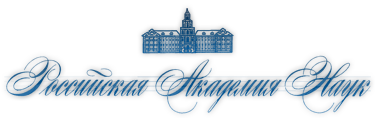 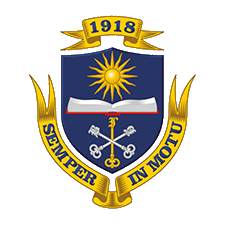 Отделение общественных наук РАНФедеральное государственное бюджетное учреждение наукиЦентральный экономико-математический институт РАНФедеральное государственное бюджетное образовательное учреждение высшего образования «Воронежский государственный университет»Федеральный исследовательский центр«Информатика и управление» Российской академии наук (Институт системного анализа РАН)Негосударственное образовательное учреждение высшего образования «Российская экономическая школа»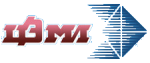 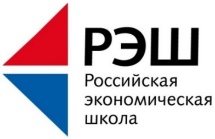 Отделение общественных наук РАНФедеральное государственное бюджетное учреждение наукиЦентральный экономико-математический институт РАНФедеральное государственное бюджетное образовательное учреждение высшего образования «Воронежский государственный университет»Федеральный исследовательский центр«Информатика и управление» Российской академии наук (Институт системного анализа РАН)Негосударственное образовательное учреждение высшего образования «Российская экономическая школа»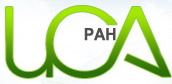 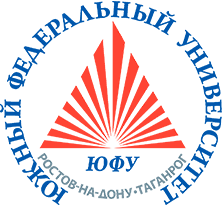 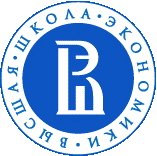 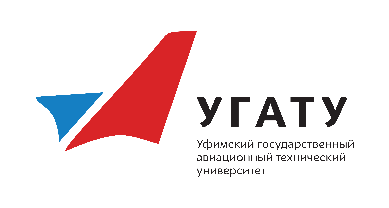 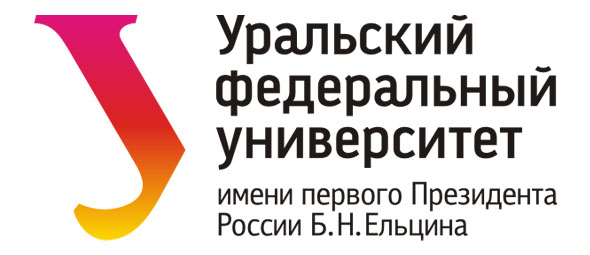 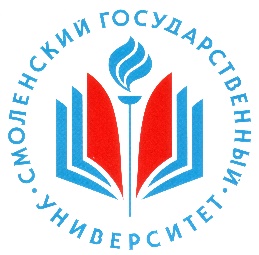 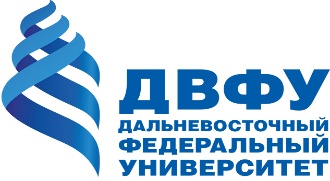 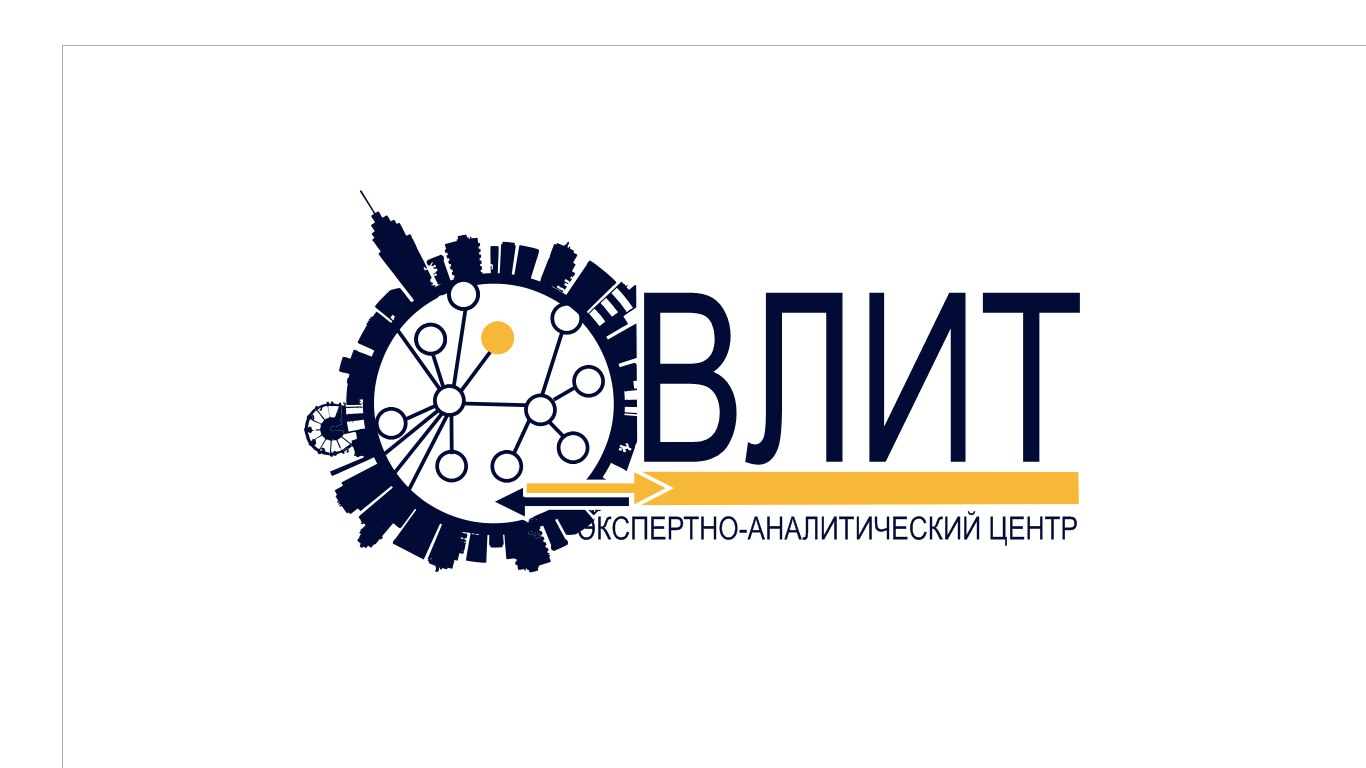 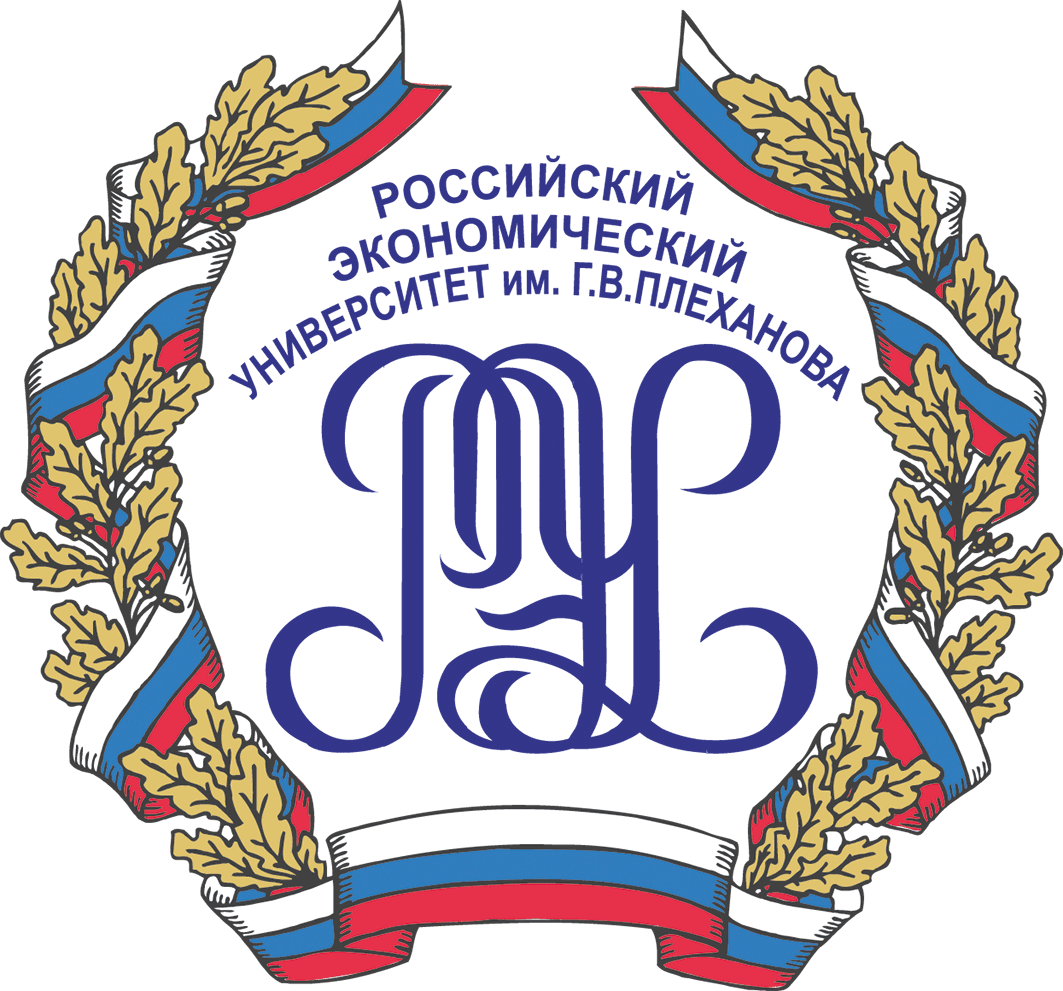 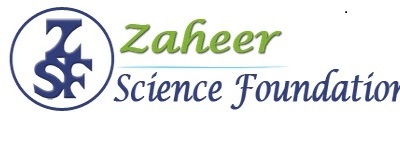 ПонедельникПонедельникВторникВторникСредаСредаЧетвергЧетвергПятницаПятницаПятница4 октября 2021 г.4 октября 2021 г.5 октября 2021 г.5 октября 2021 г.6 октября 2021 г.6 октября 2021 г.7 октября 2021 г.7 октября 2021 г.8 октября 2021 г.8 октября 2021 г.8 октября 2021 г.11.30-13.00Мероприятие для студентов11.30-13.00Мероприятие для студентов10:00-10:30Открытый ZoomОткрытый Zoom13.30-14.00Открытый Zoom13.30-14.00Открытый Zoom13.30-14.00Открытый Zoom10:30-12:30Секция NСекция N14.00-14.30Открытие конференции. Приветствия.14.00-15.15Пленарное заседание 214.00-15.45Дискуссионная панель «Цифровая экономика и моделирование искусственных сообществ»12:30-13:00ПерерывПерерыв14.30- 15.15Пленарное заседание 114.00-15.15Пленарное заседание 214.00-15.45Дискуссионная панель «Цифровая экономика и моделирование искусственных сообществ»12:30-13:00ПерерывПерерыв15:15-15:40Перерыв15:15-15:40Перерыв15:45- 16:10Перерыв13:00-15:00Секция NСекция N15:40-17:10Пленарное заседание 115:40 - 17:10Пленарное заседание 216:10-18:00Пленарное заседание 315:00-15:30ПерерывПерерыв17:10-17:30Перерыв17:10-17:30Перерыв18:00-18:20Перерыв15:30-17:30Секция NСекция N18:30-19:00Открытый Zoom17:30-19:00Круглый стол «Трансформация институтов в цифровой экономике»17:30-19:00Круглый стол «Профессии как экономический институт»18:20-20:00Круглый стол «Моделирование духовного мира»17:30-18:30ПерерывПерерыв19:00-21:00Заседание оргкомитета19:00-20:00Перерыв19:00-20:30Перерыв20:00-21:00Перерыв18:30-20:00Заключительное заседание. Закрытие конференции.Заключительное заседание. Закрытие конференции.20:00-22:00Виртуальный  торжественный вечер встреч20:30-22:00Свободные онлайн  дискуссии и общение21:00-22:00Свободные онлайн  дискуссии и общение18:30-20:00Заключительное заседание. Закрытие конференции.Заключительное заседание. Закрытие конференции.